Cole Academy1915 W. Mt. Hope Ave., Lansing, MI  48910Board of Directors Regular MeetingNovember 18, 2021 – 5:45 p.m.Page 1 of 1APPROVED COPYPresent: 		Board Members: Tara Ferguson, Mary Harding, Jaynaya James, Jason Marentette Absent:		Amy GilmoreGuests:		Cole Academy Staff: Stacey Johnson, Traci LaDue, Plus 39 Staff, parents and students		Business Officer: Evan Nuffer					CSPartners:  Carlie Lockwood		CMUCFCS: Erin Conley, Orlando CastellionPresiding: 	Tara FergusonThe board meeting was called to order at 5:45 p.m. by Tara Ferguson.Harding MOVED and Marentette SECONDED a MOTION to approve the November 18, 2021 Consent Agenda including the October 21, 2021 meeting minutes and the November 18, 2021 meeting agenda. APPROVED 4-0Ferguson MOVED and James SECONDED a MOTION to approve the October 2021 Treasurer’s/Business Report as presented. APPROVED 4-0 Harding MOVED and Marentette SECONDED a MOTION to approve the Emergency Operations Plans Bi-Annual Review as presented.  APPROVED 4-0James MOVED and Marentette SECONDED a MOTION to approve the Resolution Request: Removal of 6th, Decrease in Maximum Enrollment. APPROVED 3-1 (Harding)The announcement was made that Cole Academy received a 10 year reauthorization from CMU was recommended for a 10-year reauthorization from the Center for Charter Schools. The recommendation will be reviewed by CMU Board of Trustees at the December 2, 2021 meeting.The next regularly scheduled Board Meeting is Thursday, January 20, 2022 at Cole Academy, Lansing.
Approved by the Board of Directors at the December 16, 2021 Special Meeting.Proposed minutes respectfully submitted by,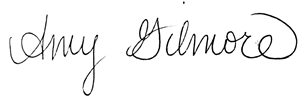 Amy Gilmore							December 16, 2021Board Secretary